АДМИНИСТРАЦИЯ ТАМБОВСКОГО РАЙОНА УПРАВЛЕНИЕ ОБРАЗОВАНИЯ АДМИНИСТРАЦИИТАМБОВСКОГО РАЙОНА ПРИКАЗ29.01.2021	г. Тамбов	№37Об утверждении мероприятий по обеспечению объективности выдачи медали «За особые успехи в учении» выпускникам общеобразовательных организацийВо исполнение пункта 7 протокола селекторного совещания сферы образования от 27.01.2021 в целях повышения эффективности образования путем формирования устойчивых ориентиров на методы и инструменты объективной оценки образовательных результатов в Тамбовском районе в 2021 году ПРИКАЗЫВАЮ:Утвердить план мероприятий по обеспечению объективности выдачи медали «За особые успехи в учении» выпускникам общеобразовательных организаций в 2021 году (далее – План) согласно приложению.Руководителям общеобразовательных организаций обеспечить реализацию мероприятий, направленных на обеспечение объективности выдачи медали «За особые успехи в учении» выпускникам общеобразовательных организаций в 2021 году.Контроль за исполнением настоящего приказа возложить на начальника отдела общего, дополнительного и дошкольного образования управления образования Т.Е.Яковлеву.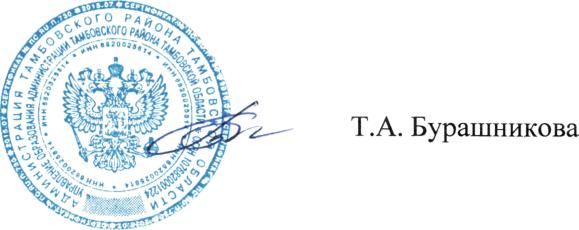 Начальник управления образованияПриложениек приказу управления образованияадминистрации Тамбовского районаот 29.01.2021 №37План мероприятий обеспечения объективности выдачи медали «За особые успехи в учении» выпускникам общеобразовательных организаций в 2021 году№ п/пМероприятияМероприятияСроки исполненияОтветственный исполнитель1.Совещание с руководителями общеобразовательных организаций.Совещание с руководителями общеобразовательных организаций.ФевральЯковлева Т.Е.2.Совещание с педагогами по вопросам обеспечения объективности выдачи медали «За особые успехи в учении»Совещание с педагогами по вопросам обеспечения объективности выдачи медали «За особые успехи в учении»ФевральРуководители ОО3.3.Формирование у участников образовательных отношений позитивного отношения к объективной оценке образовательных результатовВ течение годаАдминистрация ОО4.4.Осуществление контроля текущей успеваемостиВ течение годаАдминистрация ОО5.5.Мониторинг успеваемости каждого претендента на получение медали за три годаФевральЯковлева Т.Е.6.6.Выверка выбора формы сдачи государственной итоговой аттестации каждого претендента на получение медалиФевральАдминистрация ОО7.7.Общественное наблюдение при проведении итогового сочиненияАпрельРуководители ОО